Проект 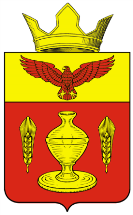 ВОЛГОГРАДСКАЯ ОБЛАСТЬПАЛЛАСОВСКИЙ МУНИЦИПАЛЬНЫЙ РАЙОН
 АДМИНИСТРАЦИЯ ГОНЧАРОВСКОГО  СЕЛЬСКОГО ПОСЕЛЕНИЯП О С Т А Н О В Л Е Н И Е«__» ___ 2022 года	                 п. Золотари                                             № __«О внесении изменений и дополнений в Постановление № 15 от «12» апреля  2018 года«Об утверждении Административного регламентапредоставления муниципальной услуги«Предоставление информации об очередностипредоставления жилых помещений на условияхсоциального найма»(в редакции постановлений № 66 от «24»октября 2018г., №53  от «19» сентября 2019г.,  № 41 от «10» марта  2022 г., №57 от «05»мая 2022 г.)С целью приведения законодательства Гончаровского сельского поселения в соответствие с действующим законодательством, руководствуясь статьей 7 Федерального закона от 06 октября 2003 года № 131-ФЗ «Об общих принципах организации местного самоуправления в Российской Федерации», администрация Гончаровского сельского поселения.ПОСТАНОВЛЯЕТ:            1.Внести изменения и дополнения в постановление администрации Гончаровского сельского поселения №15  от «12» апреля 2018 года «Об утверждении Административного регламента предоставления муниципальной услуги «Предоставление информации об очередности предоставления жилых помещений на условиях социального найма»  (в редакции постановлений № 66 от «24»октября 2018г., № 53  от «19» сентября 2019г.,  № 41 от «10» марта  2022 г., №57 от «05» мая 2022 г.).1.1. Пункт 2.6. Раздела 2 Регламента изложить в следующей редакции:        «2.6. Исчерпывающий перечень документов, необходимых 
для предоставления муниципальной услуги.2.6.1. Исчерпывающий перечень документов, которые заявитель должен представить самостоятельно:- заявление о предоставлении информации об очередности предоставления жилых помещений на условиях социального найма 
по форме, указанной в приложении 1 к настоящему Административному регламенту (далее – заявление);- копия документа, удостоверяющего личность заявителя;- документ, подтверждающий полномочия представителя действовать от имени заявителя, а также паспорт или иной документ, удостоверяющий личность представителя, в соответствии 
с законодательством Российской Федерации, в случае обращения полномочного представителя.           2.6.2. Заявление и документы, указанные в пункте 2.6.1 настоящего административного регламента, представляются заявителем в уполномоченный орган непосредственно или направляется по почте заказным письмом с уведомлением о вручении, а также через МФЦ.Заявление может быть направлено в уполномоченный орган в форме электронного документа с использованием Единого портала государственных и муниципальных услуг. Заявление в форме электронного документа подписывается по выбору заявителя:- простой электронной подписью заявителя (представителя заявителя);- усиленной (квалифицированной, неквалифицированной) электронной подписью заявителя (представителя заявителя).Сертификат ключа проверки усиленной неквалифицированной электронной подписи должен быть создан и использоваться в инфраструктуре, обеспечивающей информационно-технологическое взаимодействие информационных систем, используемых для предоставления государственных и муниципальных услуг в электронной форме, которая создается и проверяется с использованием средств электронной подписи и средств удостоверяющего центра, имеющих подтверждение соответствия требованиям, установленным федеральным органом исполнительной власти в области обеспечения безопасности, а также при наличии у владельца сертификата ключа проверки ключа простой электронной подписи, выданного ему при личном приеме.2.6.3. Направление уполномоченным органом запросов в рамках межведомственного взаимодействия не предусмотрено.2.Контроль за исполнением настоящего постановления оставляю за собой.3.Настоящее постановление вступает в силу со дня его официального опубликования (обнародования). Главы Гончаровского сельского поселения                                                                  С.Г. Нургазиев Рег. № __/2022г. 